Lab: Observing Osmosis- The Gummy Bear Lab 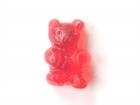 Goal: In this activity, you will investigate the affect of water on objects, using gummy bears. Question: What effect, if any, does soaking Gummy Bear in water have on the size of the candy?Read the whole lab Hypothesis: Design a data-collection table on a piece of binder paper. - Get it approved by the teacher and include the final version here: 4. Procedure:Label your beaker with your names (on tape)Fill in your data table with the height and weight of your gummy bear.Record descriptive observations about the candy bear.Put your candy bear in a container with water covering the bear and set the container aside until the next day.After the candy bear has been in the water overnight, gently take it out of the water and pat it dry. Be very careful because the candy is now extremely breakable.Fill in your data table with the height, width, mass, and descriptive observations.Calculate the following percent changes in the size of the candy and record in your notebook:Percent change = (After soaking measurement - Before soaking measurement/ Before soaking) x 100	% change in height            _________%          ____________ = (______________________ - _______________________/ _____________) x 100	% change in width            _________%____________ = (______________________ - _______________________/ _____________) x 100	% change in mass            _________%____________ = (______________________ - _______________________/ _____________) x 100	**Make sure to label your answer with correct unitsGraph the percent changes on a bar graph. You may use graph paper and cut and paste the graph into your science notebook. Remember to title and label both axes on your graph.Title:________________________________Look over the following information and use the vocabulary words to answer the questions below.Concentration Gradient: Molecules are in constant motion and tend to move from areas of higher concentrations to lesser concentrations.Diffusion is defined as the movement of molecules from an area of high concentration to an area of low concentration.The diffusion of water molecules through a selectively permeable membrane is known as osmosis.Selectively permeable means that some molecules can move through the membrane while others cannot.Movement through membranes is called transport.Diffusion and osmosis are passive forms of transport; this means that they do not need energy to move from areas of high concentration to areas of low concentration.Active transport requires energy to transport molecules from low concentration to high concentration.Questions: What happened to the candy after soaking in water overnight?Why did you get these results? Explain and use at least 3 of the key words listed aboveWhat do you think would happen to the candy if you let it soak in a different solution? Explain your answer. Set up the experiment, including taking the initial measurements and adding another data table in your notebook.Write a scientific explanation that states the results of your investigation. Include a claim, evidence, and reasoning.List any questions you still have.Why do you think it reacted the way it did? What other solutions might be interesting to try putting a gummy bear in?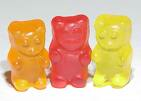 8. After the gummy bear has spent the night in your solution water, fill out your data table.Rubric for Observing Osmosis Lab ConclusionIf: Then: Because: Y Axis_______________(           )Y Axis_______________(           )Y Axis_______________(           )Y Axis_______________(           )Y Axis_______________(           )Y Axis_______________(           )Y Axis_______________(           )Y Axis_______________(           )Y Axis_______________(           )Y Axis_______________(           )Y Axis_______________(           )Y Axis_______________(           )Y Axis_______________(           )Y Axis_______________(           )Y Axis_______________(           )Y Axis_______________(           )Y Axis_______________(           )Y Axis_______________(           )X Axis_________________________(           )X Axis_________________________(           )X Axis_________________________(           )X Axis_________________________(           )X Axis_________________________(           )X Axis_________________________(           )X Axis_________________________(           )X Axis_________________________(           )X Axis_________________________(           )X Axis_________________________(           )X Axis_________________________(           )X Axis_________________________(           )X Axis_________________________(           )X Axis_________________________(           )X Axis_________________________(           )X Axis_________________________(           )X Axis_________________________(           )X Axis_________________________(           )X Axis_________________________(           )X Axis_________________________(           )X Axis_________________________(           )X Axis_________________________(           )X Axis_________________________(           )X Axis_________________________(           )X Axis_________________________(           )X Axis_________________________(           )X Axis_________________________(           )4 pts3 pts2pts1ptIntroductionTitle and purpose are clearly stated in conclusionTitle and purpose are mostly clearly stated in conclusionTitle and purpose have gapsPurpose is unclearTitle is irrelevantUse of key wordsConcentration GradientDiffusion Osmosis.Selectively permeable Transport.Passive TransportActive transport Used and defined all words correctly Used and defined all words mostly correctlyUsed and defined many words incorrectly correctlyFailed to use and define most words. Results (data)Results and data are clearly recorded for both experiments, organized so it is easy for the reader to see trends. All appropriate labels are included.Results are clear and labeled, trends are not obviousResults are unclear, missing labels, trends are not obvious at allResults are present, though too disorganized or poorly recorded to make sense ofGraphComplete and correctly labeledComplete and mostly correctly labeledIncomplete and partially correctly labeledIncomplete and poorly labeledAnalysis8PtsAll questions were answered fully and clearly6Pts Questions were answered, but not fully.4Pts Most questions were answered, but not fully.2PtsMultiple questions were not answered.FormatNeat, organized with headings, few spelling/grammar errorsSomewhat lacking in organization, multiple spelling/grammar errors, not neatOn taskYou are on task all of the time during this project and use materials and resources safely and respectfully.You are on task most of the time during this project and use materials and resources safely and respectfully.You are on task some of the time during this project and use materials and resources safely and respectfully.You are on task little of the time during this project and/or do not use materials and resources safely and respectfully.Conclusion Grade: /30A=30-27                                  B= 26-24                                  C= 23-21                                   D= 20-18                                  F=17Conclusion Grade: /30A=30-27                                  B= 26-24                                  C= 23-21                                   D= 20-18                                  F=17Conclusion Grade: /30A=30-27                                  B= 26-24                                  C= 23-21                                   D= 20-18                                  F=17Conclusion Grade: /30A=30-27                                  B= 26-24                                  C= 23-21                                   D= 20-18                                  F=17Conclusion Grade: /30A=30-27                                  B= 26-24                                  C= 23-21                                   D= 20-18                                  F=17